 (Ф 21.01 - 03)Завідувач кафедри								C. Лазаренко Розробник										 Т.Щербак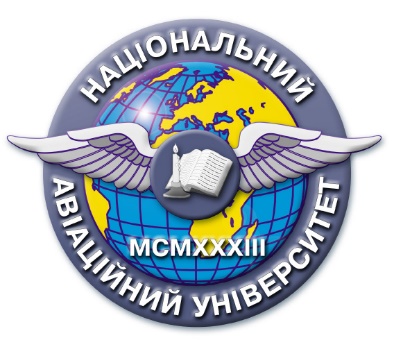 Силабус навчальної дисципліни««Економіка інформаційної безпеки»»Спеціальність: 125 Кібербезпека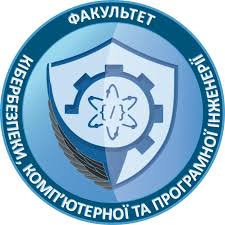 Рівень вищої освітиПерший (бакалаврський)Перший (бакалаврський)Статус дисципліниНавчальна дисципліна вибіркового компонента фахового перелікуНавчальна дисципліна вибіркового компонента фахового перелікуКурс3 (другий)3 (другий)Семестр 5 (третій) 5 (третій)Обсяг дисципліни, кредити ЄКТС/загальна кількість годин3 кредити / 90 годин3 кредити / 90 годинМова викладанняукраїнськаукраїнськаЩо буде вивчатися (предмет навчання)Засвоєння методів математичного моделювання та методів оптимального розподілу ресурсів;оволодіння організаційно-правовими та економічними основами організації систем захисту інформації;засвоєння методів прийняття рішень в умовах невизначеності і ризику;оволодіння методикою оцінки вартості інформації та витрат на її захист;розробка рекомендацій щодо вдосконалення систем захисту інформації.Засвоєння методів математичного моделювання та методів оптимального розподілу ресурсів;оволодіння організаційно-правовими та економічними основами організації систем захисту інформації;засвоєння методів прийняття рішень в умовах невизначеності і ризику;оволодіння методикою оцінки вартості інформації та витрат на її захист;розробка рекомендацій щодо вдосконалення систем захисту інформації.Чому це цікаво/потрібно вивчати (мета)Формування у майбутніх фахівців теоретичних знань і практичних умінь оптимізації систем захисту інформації.Формування у майбутніх фахівців теоретичних знань і практичних умінь оптимізації систем захисту інформації.Чому можна навчитися (результати навчання)Оцінити показники ефективності систем захисту інформації;виявити можливі канали несанкціонованого доступу і витоку інформації;аналізувати дії суб’єктів інформаційних відносин, визначити стратегії сторін;побудувати модель конфліктної ситуації протистояння сторін нападу та захисту вибрати цільову функцію задачі оптимізації розподілу ресурсів, критерії оптимальності.Оцінити показники ефективності систем захисту інформації;виявити можливі канали несанкціонованого доступу і витоку інформації;аналізувати дії суб’єктів інформаційних відносин, визначити стратегії сторін;побудувати модель конфліктної ситуації протистояння сторін нападу та захисту вибрати цільову функцію задачі оптимізації розподілу ресурсів, критерії оптимальності.Як можна користуватися набутими знаннями і уміннями (компетентності)Оцінити показники ефективності систем захисту інформації;виявити можливі канали несанкціонованого доступу і витоку інформації;аналізувати дії суб’єктів інформаційних відносин, визначити стратегії сторін;побудувати модель конфліктної ситуації протистояння сторін нападу та захистувибрати цільову функцію задачі оптимізації розподілу ресурсів, критерії оптимальності;	застосовувати методи оптимізації в практичних задачах інформаційної безпеки.Провести оцінку завади, мінімізувати паразитні зв'язки системи технічного захисту інформації, досліджувати системи технічного захисту інформації щодо завадостійкості, проводити завадостійке кодування інформації.Оцінити показники ефективності систем захисту інформації;виявити можливі канали несанкціонованого доступу і витоку інформації;аналізувати дії суб’єктів інформаційних відносин, визначити стратегії сторін;побудувати модель конфліктної ситуації протистояння сторін нападу та захистувибрати цільову функцію задачі оптимізації розподілу ресурсів, критерії оптимальності;	застосовувати методи оптимізації в практичних задачах інформаційної безпеки.Провести оцінку завади, мінімізувати паразитні зв'язки системи технічного захисту інформації, досліджувати системи технічного захисту інформації щодо завадостійкості, проводити завадостійке кодування інформації.Навчальна логістикаЗміст дисципліни:Економічні проблеми менеджменту інформаційної безпеки, та класифікація видів інформації. Законодавче та правове забезпечення захисту інформації. Міжнародні стандарти захисту інформації. Класифікація інформації з обмеженим доступом. Об’єкти інформаційної безпеки. Модель визначення об’єктів захисту інформації. Канали витоку інформації з обмеженим доступом. Загрози інформаційної безпекиВиди занять: лекції, лабораторні заняттяМетоди навчання: навчальні дискусії, практичне навчанняФорми навчання: очнаЗміст дисципліни:Економічні проблеми менеджменту інформаційної безпеки, та класифікація видів інформації. Законодавче та правове забезпечення захисту інформації. Міжнародні стандарти захисту інформації. Класифікація інформації з обмеженим доступом. Об’єкти інформаційної безпеки. Модель визначення об’єктів захисту інформації. Канали витоку інформації з обмеженим доступом. Загрози інформаційної безпекиВиди занять: лекції, лабораторні заняттяМетоди навчання: навчальні дискусії, практичне навчанняФорми навчання: очнаПререквізитиБазові знання інформаційних технологійБазові знання інформаційних технологійПореквізитиЗнання з,оцінки показники ефективності систем захисту інформації можуть бути використані для розробки комплексних систем технічного захисту інформаціїЗнання з,оцінки показники ефективності систем захисту інформації можуть бути використані для розробки комплексних систем технічного захисту інформаціїІнформаційне забезпеченняз фонду та репозитарію НТБ НАУ Науково-технічна бібліотека НАУ:1.Критерії оцінки захищеності інформації в комп’ютерних системах від несанкціонованого доступу: НД ТЗІ 2.5 - 004 - 99. - К.: ДСТСЗІ СБ України, 1999.2.Порядок проведення робіт із створення комплексної системи захисту інформації в інформаційно - телекомунікаційній системі: НД ТЗІ 3.7 - 003 - 05. - К.: ДСТСЗІ СБ України,2005/ 3.Домарев В.В. Безопасность информационных технологий. Системный подход: - К.: ООО «ТИД «ДС», 2004. 4. Васин А.А. Теория игр и модели математической економики (учебное пособие) / Морозов В.В.- М.: МАКС Пресс, 2005.  Науково-технічна бібліотека НАУ:1.Критерії оцінки захищеності інформації в комп’ютерних системах від несанкціонованого доступу: НД ТЗІ 2.5 - 004 - 99. - К.: ДСТСЗІ СБ України, 1999.2.Порядок проведення робіт із створення комплексної системи захисту інформації в інформаційно - телекомунікаційній системі: НД ТЗІ 3.7 - 003 - 05. - К.: ДСТСЗІ СБ України,2005/ 3.Домарев В.В. Безопасность информационных технологий. Системный подход: - К.: ООО «ТИД «ДС», 2004. 4. Васин А.А. Теория игр и модели математической економики (учебное пособие) / Морозов В.В.- М.: МАКС Пресс, 2005. Локація та матеріально-технічне забезпеченняАудиторія систем захисту інформації, персональні комп’ютери.Аудиторія систем захисту інформації, персональні комп’ютери.Семестровий контроль, екзаменаційна методикаЗалік, тестуванняЗалік, тестуванняКафедраЗасобів захисту інформаціїЗасобів захисту інформаціїФакультетКібербезпеки, комп’ютерної та програмної інженеріїКібербезпеки, комп’ютерної та програмної інженеріїВикладач(і)Щербак Тетяна ЛеонідівнаПосада: доцентВчене звання: доцентНауковий ступінь: кандидат технічних наукПрофайл викладача: http://www.kzzi.nau.edu.ua/martinyuk-ganna-vadimvna/Тел.:  406-70-56E-mail: tetiana.shcherbak@npp.nau.edu.uaРобоче місце: 11.410Щербак Тетяна ЛеонідівнаПосада: доцентВчене звання: доцентНауковий ступінь: кандидат технічних наукПрофайл викладача: http://www.kzzi.nau.edu.ua/martinyuk-ganna-vadimvna/Тел.:  406-70-56E-mail: tetiana.shcherbak@npp.nau.edu.uaРобоче місце: 11.410Оригінальність навчальної дисципліниАвторський курс, викладання українською мовоюАвторський курс, викладання українською мовоюЛінк на дисциплінуКод класу у Google Classroom 35iso3nКод класу у Google Classroom 35iso3n